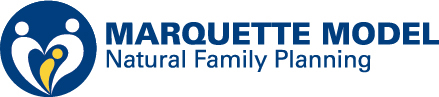 Application process for the Marquette Method Teacher Training ProgramThe Marquette Institute for Natural Family Planning (NFP) training course is a professional online educational experience based on the standards of the United States Conference of Catholic Bishops (USCCB).  The course prepares a healthcare professional to teach the Marquette Method of NFP approved by the USCCB. Overall Course Description: NFP theory and application courses are online asynchronous and self-paced. The philosophical underpinnings of the course are based on natural law.  Evidence based protocols and standards will assist professional nurses, advanced practice nurses, medical students, physician assistants and physicians to help women and couples to monitor their fertility for the purpose of avoiding or achieving pregnancy and for managing fertility related health problems within their scope of practice.   Students will be knowledgeable of the: physiological, philosophical, spiritual, psychological and behavioral aspects important to teaching and using NFP and for applications to medical and nursing practice.  Learning objectives:  Core Course, Teacher Training and Medical Applications   The provider will feel confident to dialogue with the woman/couple about the physiological, philosophical and conceptual underpinnings of NFP and the Marquette Model (MM). The provider will be able to implement and assess the delivery of NFP     and MM services.  The provider will be able to identify the unique diagnostic patterns of the menstrual cycle that reveal common health problems. Target Audience:  Physicians, physician assistants, advanced practice nurses, nurses with a baccalaureate degree or higher interested in advancing their knowledge in women’s/couples reproductive health. Course format:  Courses are ongoing, self-paced, and are completely online.  When the student completes the core course, they will be assigned a preceptor to match their course intentions as available.   Applicant eligibility: Healthcare Professional (BSN, APRN, PA’s, Medical Students, MD’s,) Marquette junior or senior level nursing students  Computer requirements:  Familiarity and access to high speed Internet strongly recommended.Time Frame: Core Course, Teacher Training and Medical Applications:  Three hours per module, with one six-hour module in the core course and teacher training option. This self-paced online course is designed to provide student flexibility.  A suggested time frame for the completion of each course is six months, after this time the student will need to request an extension and an additional fee will be charged for each six-month extension. Core Course = 21 online credit hoursTeacher Training = 15 online credit hoursMedical Applications = 15 online credit hoursMarquette Model Lite = 2 online credit hoursCertificate of completion as a Marquette Model Teacher is rewarded when students: Successfully taught ten couples with one follow-up each and four of the ten with a minimum of a six-month follow-up within a year from the time they began instruction. Submitted a minimum of two case studies.  It is expected a case study will be submitted for each unintended pregnancy, and any other difficult case requested by the preceptor.Successfully mastered a group teaching session that is recorded and graded. To register: Complete the Marquette Method Application.  Pay a pre application processing fee of $50.00 using the pay button. Individuals who plan to take only the MM Lite course can apply by completing the “Marquette Model Lite Application” found on this website.   There is no pre-application fee for the Marquette Model Lite application. Application review will begin with the a) paid pre-application processing fee and b) completed application.Once you have completed steps 1 – 4 and your application has been approved you will receive an email with further instructions (see below).  When your application is received you will be sent an email with an invoice and further information about the documents you will need to provide.  (See the lists below)	For Advanced Practice Providers please provide:	____Application  ____National Provider Id (NPI) ____Copy of your picture ID 
____Letter of intent (email accepted – The letter should include how you plan to integrate the Marquette Method of NFP into your practice as a healthcare provider or if you are working with an organization such as a parish or archdiocesan community).  	For nurses with a BSN please provide:____Application  ____License number  
____Copy of your diploma (for RN's only) ____Copy of your picture ID 
____Letter of intent (email accepted – The letter should include how you plan to integrate the Marquette Method of NFP into your practice as a healthcare provider or if you are working with an organization such as a parish or archdiocesan community).  NOTE:  To be eligible for the student discount proof of being an active student is necessary.For questions feel free to contact mary.schneider@marquette.edu Thank you for your yes and interest in learning the Marquette Method of NFP!  